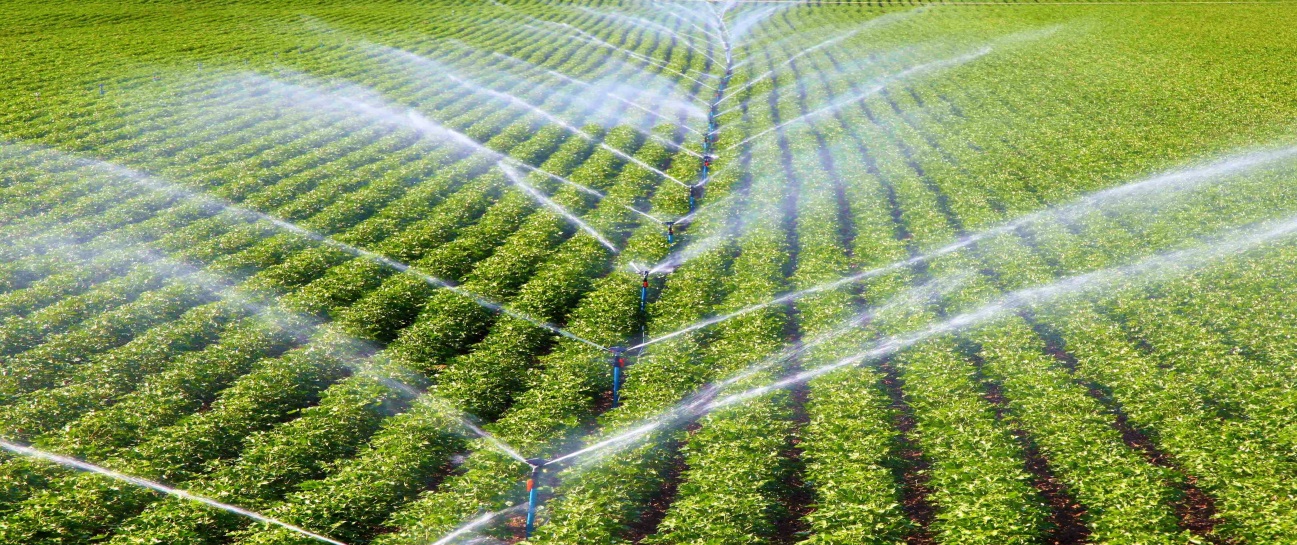 NOT: Hak Sahibi Yatırımcılarımız ile 14-23 Haziran 2021 tarihleri arasında İl Müdürlüğümüzde Hibe Sözleşmesi imzalanacaktır.KIRSAL KALKINMA YATIRIMLARININ DESTEKLENMESİ PROGRAMI
BİREYSEL SULAMA MAKİNE VE EKİPMAN ALIMLARININ DESTEKLENMESİ
AFYONKARAHİSAR  İL MÜDÜRLÜĞÜ 
Hibe Desteği Almaya Hak Kazanan Başvuru Sahibi Asil ListesiKIRSAL KALKINMA YATIRIMLARININ DESTEKLENMESİ PROGRAMI
BİREYSEL SULAMA MAKİNE VE EKİPMAN ALIMLARININ DESTEKLENMESİ
AFYONKARAHİSAR  İL MÜDÜRLÜĞÜ 
Hibe Desteği Almaya Hak Kazanan Başvuru Sahibi Asil ListesiKIRSAL KALKINMA YATIRIMLARININ DESTEKLENMESİ PROGRAMI
BİREYSEL SULAMA MAKİNE VE EKİPMAN ALIMLARININ DESTEKLENMESİ
AFYONKARAHİSAR  İL MÜDÜRLÜĞÜ 
Hibe Desteği Almaya Hak Kazanan Başvuru Sahibi Asil ListesiKIRSAL KALKINMA YATIRIMLARININ DESTEKLENMESİ PROGRAMI
BİREYSEL SULAMA MAKİNE VE EKİPMAN ALIMLARININ DESTEKLENMESİ
AFYONKARAHİSAR  İL MÜDÜRLÜĞÜ 
Hibe Desteği Almaya Hak Kazanan Başvuru Sahibi Asil ListesiKIRSAL KALKINMA YATIRIMLARININ DESTEKLENMESİ PROGRAMI
BİREYSEL SULAMA MAKİNE VE EKİPMAN ALIMLARININ DESTEKLENMESİ
AFYONKARAHİSAR  İL MÜDÜRLÜĞÜ 
Hibe Desteği Almaya Hak Kazanan Başvuru Sahibi Asil ListesiKIRSAL KALKINMA YATIRIMLARININ DESTEKLENMESİ PROGRAMI
BİREYSEL SULAMA MAKİNE VE EKİPMAN ALIMLARININ DESTEKLENMESİ
AFYONKARAHİSAR  İL MÜDÜRLÜĞÜ 
Hibe Desteği Almaya Hak Kazanan Başvuru Sahibi Asil ListesiKIRSAL KALKINMA YATIRIMLARININ DESTEKLENMESİ PROGRAMI
BİREYSEL SULAMA MAKİNE VE EKİPMAN ALIMLARININ DESTEKLENMESİ
AFYONKARAHİSAR  İL MÜDÜRLÜĞÜ 
Hibe Desteği Almaya Hak Kazanan Başvuru Sahibi Asil ListesiKIRSAL KALKINMA YATIRIMLARININ DESTEKLENMESİ PROGRAMI
BİREYSEL SULAMA MAKİNE VE EKİPMAN ALIMLARININ DESTEKLENMESİ
AFYONKARAHİSAR  İL MÜDÜRLÜĞÜ 
Hibe Desteği Almaya Hak Kazanan Başvuru Sahibi Asil ListesiKIRSAL KALKINMA YATIRIMLARININ DESTEKLENMESİ PROGRAMI
BİREYSEL SULAMA MAKİNE VE EKİPMAN ALIMLARININ DESTEKLENMESİ
AFYONKARAHİSAR  İL MÜDÜRLÜĞÜ 
Hibe Desteği Almaya Hak Kazanan Başvuru Sahibi Asil ListesiKIRSAL KALKINMA YATIRIMLARININ DESTEKLENMESİ PROGRAMI
BİREYSEL SULAMA MAKİNE VE EKİPMAN ALIMLARININ DESTEKLENMESİ
AFYONKARAHİSAR  İL MÜDÜRLÜĞÜ 
Hibe Desteği Almaya Hak Kazanan Başvuru Sahibi Asil ListesiKIRSAL KALKINMA YATIRIMLARININ DESTEKLENMESİ PROGRAMI
BİREYSEL SULAMA MAKİNE VE EKİPMAN ALIMLARININ DESTEKLENMESİ
AFYONKARAHİSAR  İL MÜDÜRLÜĞÜ 
Hibe Desteği Almaya Hak Kazanan Başvuru Sahibi Asil ListesiKIRSAL KALKINMA YATIRIMLARININ DESTEKLENMESİ PROGRAMI
BİREYSEL SULAMA MAKİNE VE EKİPMAN ALIMLARININ DESTEKLENMESİ
AFYONKARAHİSAR  İL MÜDÜRLÜĞÜ 
Hibe Desteği Almaya Hak Kazanan Başvuru Sahibi Asil ListesiKIRSAL KALKINMA YATIRIMLARININ DESTEKLENMESİ PROGRAMI
BİREYSEL SULAMA MAKİNE VE EKİPMAN ALIMLARININ DESTEKLENMESİ
AFYONKARAHİSAR  İL MÜDÜRLÜĞÜ 
Hibe Desteği Almaya Hak Kazanan Başvuru Sahibi Asil ListesiKIRSAL KALKINMA YATIRIMLARININ DESTEKLENMESİ PROGRAMI
BİREYSEL SULAMA MAKİNE VE EKİPMAN ALIMLARININ DESTEKLENMESİ
AFYONKARAHİSAR  İL MÜDÜRLÜĞÜ 
Hibe Desteği Almaya Hak Kazanan Başvuru Sahibi Asil ListesiKIRSAL KALKINMA YATIRIMLARININ DESTEKLENMESİ PROGRAMI
BİREYSEL SULAMA MAKİNE VE EKİPMAN ALIMLARININ DESTEKLENMESİ
AFYONKARAHİSAR  İL MÜDÜRLÜĞÜ 
Hibe Desteği Almaya Hak Kazanan Başvuru Sahibi Asil ListesiKIRSAL KALKINMA YATIRIMLARININ DESTEKLENMESİ PROGRAMI
BİREYSEL SULAMA MAKİNE VE EKİPMAN ALIMLARININ DESTEKLENMESİ
AFYONKARAHİSAR  İL MÜDÜRLÜĞÜ 
Hibe Desteği Almaya Hak Kazanan Başvuru Sahibi Asil ListesiKIRSAL KALKINMA YATIRIMLARININ DESTEKLENMESİ PROGRAMI
BİREYSEL SULAMA MAKİNE VE EKİPMAN ALIMLARININ DESTEKLENMESİ
AFYONKARAHİSAR  İL MÜDÜRLÜĞÜ 
Hibe Desteği Almaya Hak Kazanan Başvuru Sahibi Asil ListesiKIRSAL KALKINMA YATIRIMLARININ DESTEKLENMESİ PROGRAMI
BİREYSEL SULAMA MAKİNE VE EKİPMAN ALIMLARININ DESTEKLENMESİ
AFYONKARAHİSAR  İL MÜDÜRLÜĞÜ 
Hibe Desteği Almaya Hak Kazanan Başvuru Sahibi Asil Listesi1HACI HALİL YİĞİT / GERÇEK KİŞİTarla İçi Damla Sulama2ÜZEYİR DEMİRTAŞ / GERÇEK KİŞİTarla İçi Damla Sulama3RAHMİ YARDIMCI / GERÇEK KİŞİTarla İçi Damla Sulama4ŞAHİN EKŞİ / GERÇEK KİŞİTarla İçi Damla Sulama5İHSAN KÖKSAL / GERÇEK KİŞİTarla İçi Damla Sulama6ERCAN FINDIK / GERÇEK KİŞİTarla İçi Damla Sulama7BAYRAM ÇELİK / GERÇEK KİŞİTarla İçi Damla Sulama8ÜMİT ERSEZER / GERÇEK KİŞİTarla İçi Damla Sulama9ALİ KOÇ / GERÇEK KİŞİTarla İçi Damla Sulama10EŞREF KOÇ / GERÇEK KİŞİTarla İçi Damla Sulama11MÜRSEL ALPTEKİN / GERÇEK KİŞİTarla İçi Damla Sulama12SELÇUK ERSEZER / GERÇEK KİŞİTarla İçi Damla Sulama13MEHMET KIRAN / GERÇEK KİŞİTarla İçi Yağmurlama Sulama14UĞUR DAVRAN / GERÇEK KİŞİTarla İçi Damla Sulama15SÜLEYMAN UÇAR / GERÇEK KİŞİTarla İçi Damla Sulama16NURCAN ÖZER / GERÇEK KİŞİTarla İçi Damla Sulama17FERAT YILMAZ / GERÇEK KİŞİTarla İçi Damla Sulama18FAKI AKIN / GERÇEK KİŞİTarla İçi Yağmurlama Sulama19MURAT SAPMAZ / GERÇEK KİŞİTarla İçi Damla Sulama20UFUK CİĞER / GERÇEK KİŞİTarla İçi Damla Sulama21ACAR FİKRİ MÜLKİYET VE YÖNETİM DANIŞMANLIĞI ANONİM ŞİRKETİ  / TÜZEL KİŞİTarla İçi Damla Sulama21ACAR FİKRİ MÜLKİYET VE YÖNETİM DANIŞMANLIĞI ANONİM ŞİRKETİ  / TÜZEL KİŞİTarla İçi Damla Sulama21ACAR FİKRİ MÜLKİYET VE YÖNETİM DANIŞMANLIĞI ANONİM ŞİRKETİ  / TÜZEL KİŞİTarla İçi Damla Sulama22AHMET YAGAN / GERÇEK KİŞİTarla İçi Yağmurlama Sulama23MEHMET ERSOY / GERÇEK KİŞİTarla İçi Damla Sulama24ALİ CAN YILDIRIM / GERÇEK KİŞİTarla İçi Damla Sulama,Yağmurlama Sulama24ALİ CAN YILDIRIM / GERÇEK KİŞİTarla İçi Damla Sulama,Yağmurlama Sulama25SÜLEYMAN GELİŞGEN / GERÇEK KİŞİTarla İçi Yağmurlama Sulama26ULAŞ SIR / GERÇEK KİŞİTarla İçi Damla Sulama27SULTAN YANDIM / GERÇEK KİŞİTarla İçi Yağmurlama Sulama28MEHMET GÜRBÜZ / GERÇEK KİŞİTarla İçi Damla Sulama29SEDAT COŞKUN / GERÇEK KİŞİTarla İçi Yağmurlama Sulama30EKREM ÇETİN / GERÇEK KİŞİYüzey Altı Damla Sulama Sistemleri31YAŞAR ÇELEBİ / GERÇEK KİŞİTarla İçi Damla Sulama, Yüzey Altı Damla Sulama Sistemleri31YAŞAR ÇELEBİ / GERÇEK KİŞİTarla İçi Damla Sulama, Yüzey Altı Damla Sulama Sistemleri32YAVUZ SELİM KELEM / GERÇEK KİŞİTarla İçi Yağmurlama Sulama33GÖKHAN HİLAL KAVAK / GERÇEK KİŞİTarla İçi Damla Sulama34SEYDİ AHMET ÜNLÜ / GERÇEK KİŞİTarla İçi Yağmurlama Sulama35MEHMET KÖYLÜ / GERÇEK KİŞİTarla İçi Damla Sulama36BİLAL BAYRAM / GERÇEK KİŞİTarla İçi Yağmurlama Sulama37EMRULLAH ERYÜCE / GERÇEK KİŞİTarla İçi Yağmurlama Sulama  (0/860 Parsel Kabul )